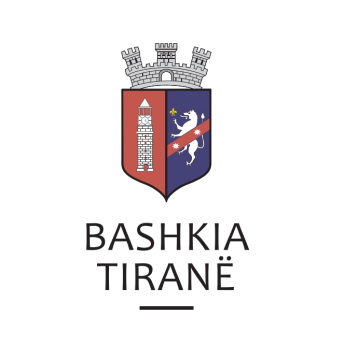      R  E  P U  B  L  I  K  A    E   S  H  Q  I  P  Ë  R  I  S  Ë
  BASHKIA TIRANË
DREJTORIA E PËRGJITHSHME PËR MARRËDHËNIET ME PUBLIKUN DHE JASHTË
DREJTORIA E KOMUNIKIMIT ME QYTETARËTLënda: Kërkesë për shpallje nga Gjykata së Rrethit Gjyqësor Tiranë për z. Besnik Hiqmet Cami.Pranë Bashkisë Tiranë ka ardhur kërkesa për shpallje nga Rrethit Gjyqësor Tiranë, me nr. regj. them. 893/164, datë 25.02.2019, protokolluar në Bashkinë Tiranë me nr. 10023 prot., datë 01.03.2019.Ju sqarojmë se kjo gjykatë dërgon shpallje se është zhvilluar gjykimi i çështjes penale që i përket:Paditës:          Naxhije Karagjozi, etI paditur:       Besnik Hiqmet CamiObjekti:         Pjestim pasurieData dhe ora e seancës:    21.03.2019, ora 10:45Drejtoria e Komunikimit me Qytetarët ka bërë të mundur afishimin e shpalljes për z. Besnik Hiqmet Cami., në tabelën e shpalljeve të Sektorit të Informimit dhe Shërbimeve për Qytetarët pranë Bashkisë Tiranë.     R  E  P U  B  L  I  K  A    E   S  H  Q  I  P  Ë  R  I  S  Ë
  BASHKIA TIRANË
DREJTORIA E PËRGJITHSHME PËR MARRËDHËNIET ME PUBLIKUN DHE JASHTË
DREJTORIA E KOMUNIKIMIT ME QYTETARËTLënda: Kërkesë për shpallje nga Gjykata e Apelit Tiranë për z. Gazmend Mele.Pranë Bashkisë Tiranë ka ardhur kërkesa për shpallje nga Gjykata e Apelit Tiranë, nr. 2758 akti, datë 26.02.2019, protokolluar në Bashkinë Tiranë me nr.10063 prot., datë 01.03.2019.Ju sqarojmë se kjo gjykatë dërgon për shpallje njoftimin për gjykimin të çështjes civile me palë:Kërkues:                  Prokuroria pranë Gjykatës se Rrethit Gjyqësor TiranëObjekti:                  Pushim proçedimi penal ndaj shtetasve Gazmend Mele, etjDrejtoria e Komunikimit me Qytetarët ka bërë të mundur afishimin e shpalljes për z. Gazmend Mele, në tabelën e shpalljeve të Sektorit të Informimit dhe Shërbimeve për Qytetarët pranë Bashkisë Tiranë.     R  E  P U  B  L  I  K  A    E   S  H  Q  I  P  Ë  R  I  S  Ë
  BASHKIA TIRANË
DREJTORIA E PËRGJITHSHME PËR MARRËDHËNIET ME PUBLIKUN DHE JASHTË
DREJTORIA E KOMUNIKIMIT ME QYTETARËTLënda: Kërkesë për shpallje nga Gjykata e Rrethit Gjyqësor Shkodër për z. Artan Mançellari.Pranë Bashkisë Tiranë ka ardhur kërkesa për shpallje nga Gjykata e Rrethit Gjyqësor Shkodër, me nr. akti 339/2420, datë 15.02.2019, protokolluar në Bashkinë Tiranë me nr.10053 prot., datë 01.03.2019.Ju sqarojmë se kjo gjykatë dërgon shpallje se është zhvilluar gjykimi i çështjes penale që i përket:Kërkues:                      Prokuroria e Rrethit Gjyqësor Shkodër Personi nën hetim:      Artan MançellariObjekti:                       Pushimin e procedimit penalDrejtoria e Komunikimit me Qytetarët ka bërë të mundur afishimin e shpalljes për z. Artan Mançellari, në tabelën e shpalljeve të Sektorit të Informimit dhe Shërbimeve për Qytetarët pranë Bashkisë Tiranë.     R  E  P U  B  L  I  K  A    E   S  H  Q  I  P  Ë  R  I  S  Ë
  BASHKIA TIRANË
DREJTORIA E PËRGJITHSHME PËR MARRËDHËNIET ME PUBLIKUN DHE JASHTË
DREJTORIA E KOMUNIKIMIT ME QYTETARËTLënda: Kërkesë për shpallje nga Gjykata e Rrethit Gjyqësor Shkodër për z. Bardhyl Ragip Vukatana.Pranë Bashkisë Tiranë ka ardhur kërkesa për shpallje nga Gjykata e Rrethit Gjyqësor Shkodër, nr. akti 339/2637, datë 15.02.2019, protokolluar në Bashkinë Tiranë me nr.10049 prot., datë 01.03.2019.Ju sqarojmë se kjo gjykatë dërgon për shpallje njoftimin për gjykimin të çështjes penale me palë:Kërkues:                  Prokuroria pranë Gjykatës se Rrethit Gjyqësor ShkodërObjekti:                  Për kryerjen e veprës penale “Shkatërrim prone” në bashkëpunimDrejtoria e Komunikimit me Qytetarët ka bërë të mundur afishimin e shpalljes për z. Bardhyl Vukatana, në tabelën e shpalljeve të Sektorit të Informimit dhe Shërbimeve për Qytetarët pranë Bashkisë Tiranë.     R  E  P U  B  L  I  K  A    E   S  H  Q  I  P  Ë  R  I  S  Ë
  BASHKIA TIRANË
DREJTORIA E PËRGJITHSHME PËR MARRËDHËNIET ME PUBLIKUN DHE JASHTË
DREJTORIA E KOMUNIKIMIT ME QYTETARËTLënda: Kërkesë për shpallje nga Gjykata së Rrethit Gjyqësor Krujë për znj. Anjeza Skuteri (Hotova).Pranë Bashkisë Tiranë ka ardhur kërkesa për shpallje nga Rrethit Gjyqësor Krujë, me nr. 24/100/670 akti, datë 26.02.2019, protokolluar në Bashkinë Tiranë me nr. 10048 prot., datë 01.03.2019.Ju sqarojmë se kjo gjykatë dërgon shpallje se është zhvilluar gjykimi i çështjes civile që i përket:Paditëse:                         Namik Bylykbashi, etjTë Paditur:                     Dylfiqare Kuqi, etjP/i Tretë                         KKK Pronave TiranëObjekti:                           Njohje bashkëpronarData dhe ora e seancës:    20.03.2019, ora 11:00Drejtoria e Komunikimit me Qytetarët ka bërë të mundur afishimin e shpalljes znj. Anjeza Skuteri (Hotova), në tabelën e shpalljeve të Sektorit të Informimit dhe Shërbimeve për Qytetarët pranë Bashkisë Tiranë.     R  E  P U  B  L  I  K  A    E   S  H  Q  I  P  Ë  R  I  S  Ë
  BASHKIA TIRANË
DREJTORIA E PËRGJITHSHME PËR MARRËDHËNIET ME PUBLIKUN DHE JASHTË
DREJTORIA E KOMUNIKIMIT ME QYTETARËTLënda: Kërkesë për shpallje nga Gjykata e Apelit Tiranë për z. Dejvis Edmond Alihoxha.Pranë Bashkisë Tiranë ka ardhur kërkesa për shpallje nga Gjykata e Apelit Tiranë, nr. 211 akti, datë 26.02.2019, protokolluar në institucionin tonë me nr. 10064 prot., datë 01.03.2019.Ju sqarojmë se kjo gjykatë dërgon për shpallje njoftimin për gjykimin të çështjes penale me palë:I Pandehur:                  Edmond Alihoxha. Data dhe ora e seancës:    18.03.2019, ora 10:45Objekti:                  Parashikur nga neni 248 i KPData dhe ora e seancës:    18.03.2019, ora 10:45Drejtoria e Komunikimit me Qytetarët ka bërë të mundur afishimin e shpalljes për z. Dejvis Edmond Alihoxha, në tabelën e shpalljeve të Sektorit të Informimit dhe Shërbimeve për Qytetarët pranë Bashkisë Tiranë.     R  E  P U  B  L  I  K  A    E   S  H  Q  I  P  Ë  R  I  S  Ë
  BASHKIA TIRANË
DREJTORIA E PËRGJITHSHME PËR MARRËDHËNIET ME PUBLIKUN DHE JASHTË
DREJTORIA E KOMUNIKIMIT ME QYTETARËTLënda: Kërkesë për shpallje nga Gjykata e Rrethit Gjyqësor Lushnje për z. Fatos Myfit Maliqaj. Pranë Bashkisë Tiranë ka ardhur kërkesa për shpallje nga Gjykata e Rrethit Gjyqësor Lushnje, me nr. 137/788(676) regj. them., datë 25.02.2019, protokolluar në Bashkinë Tiranë me nr. 10083 prot., datë 01.03.2019.Ju sqarojmë se kjo gjykatë dërgon shpallje se është duke u zhvilluar gjykimi i çështjes civile që i përket:Paditës:                               Gerhard Bruno PauschI Paditur:                             Fatos Myfit MaliqajObjekti:                               Likujdim shumeDrejtoria e Komunikimit me Qytetarët ka bërë të mundur afishimin e shpalljes për z. Fatos Myfit Maliqaj, në tabelën e shpalljeve të Sektorit të Informimit dhe Shërbimeve për Qytetarët pranë Bashkisë Tiranë.     R  E  P U  B  L  I  K  A    E   S  H  Q  I  P  Ë  R  I  S  Ë
  BASHKIA TIRANË
DREJTORIA E PËRGJITHSHME PËR MARRËDHËNIET ME PUBLIKUN DHE JASHTË
DREJTORIA E KOMUNIKIMIT ME QYTETARËTLënda: Kërkesë për shpallje nga Gjykata e Rrethit Gjyqësor Vlorë për znj. Esmeralda (Bakalli) Abdi.Pranë Bashkisë Tiranë ka ardhur kërkesa për shpallje nga Gjykata e Rrethit Gjyqësor Vlorë, me nr. 794 akti, datë 18.02.2019, protokolluar në institucionin tonë me nr. 10046 prot., datë 01.03.2019.Ju sqarojmë se kjo gjykatë dërgon shpallje se është duke u zhvilluar gjykimi i çështjes penale që i përket:Paditës:            Petrit Sherifaj, Viktor Sherifaj.Kërkues:          Esmeralda Bakalli, Irena Shehu, Qerime Shehu, Renato Shehu, Ahmet                           Shehu, etj. Objekti:            Kundërshtim vendimi.Data dhe ora e seancës:   19.03.2019, 11:00 Drejtoria e Komunikimit me Qytetarët ka bërë të mundur afishimin e shpalljes për znj. Esmeralda (Bakalli) Abdi,  në tabelën e shpalljeve të Sektorit të Informimit dhe Shërbimeve për Qytetarët pranë Bashkisë Tiranë.